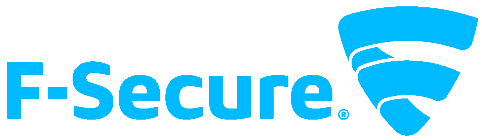 改版履歴はじめに本書では、「PCプロテクションプラス」を利用する際の操作方法や機能等について説明します。動作環境以下では、本製品の動作用件について説明いたします。対応OSWindows 8.1 (32bit/64bit)　全エディション(ARM CPUは未対応)Windows 10 (32bit/64bit)　全エディション(ARM CPU/Windows 10 Sは未対応)Windows 11 全エディション(ARM CPUは未対応)※ 各OSは、最新のアップデートの適用をお願いします。対応ハードウェアプロセッサー　　Intel Pentium4 2GHz以上メモリ　　　　　1GB以上(2GB以上推奨)ディスク　　　　600MB以上の空き容量製品製品機能基本的にはインストール後、そのままで有効な製品となっており、特に設定等をして頂く必要はありません。自動的にパターンファイルが更新され、ウイルスから保護されます。設定メニューやツールをご利用頂く場合は、タスクトレイのF-Secureアイコンかデスクトップのアイコンをクリックします。 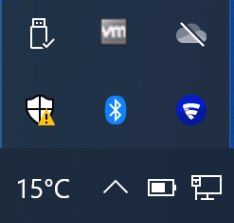 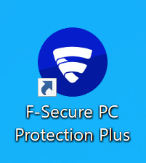 製品メインUIリアルタイムスキャン等のアンチウイルス機能を管理する「ウイルスと脅威」メニュー、「セキュアブラウジング」メニュー、「ペアレンタルコントロール」メニューから構成されます。また、必要な処理やお知らせを伝えるメッセージ、最近のイベントを確認できます。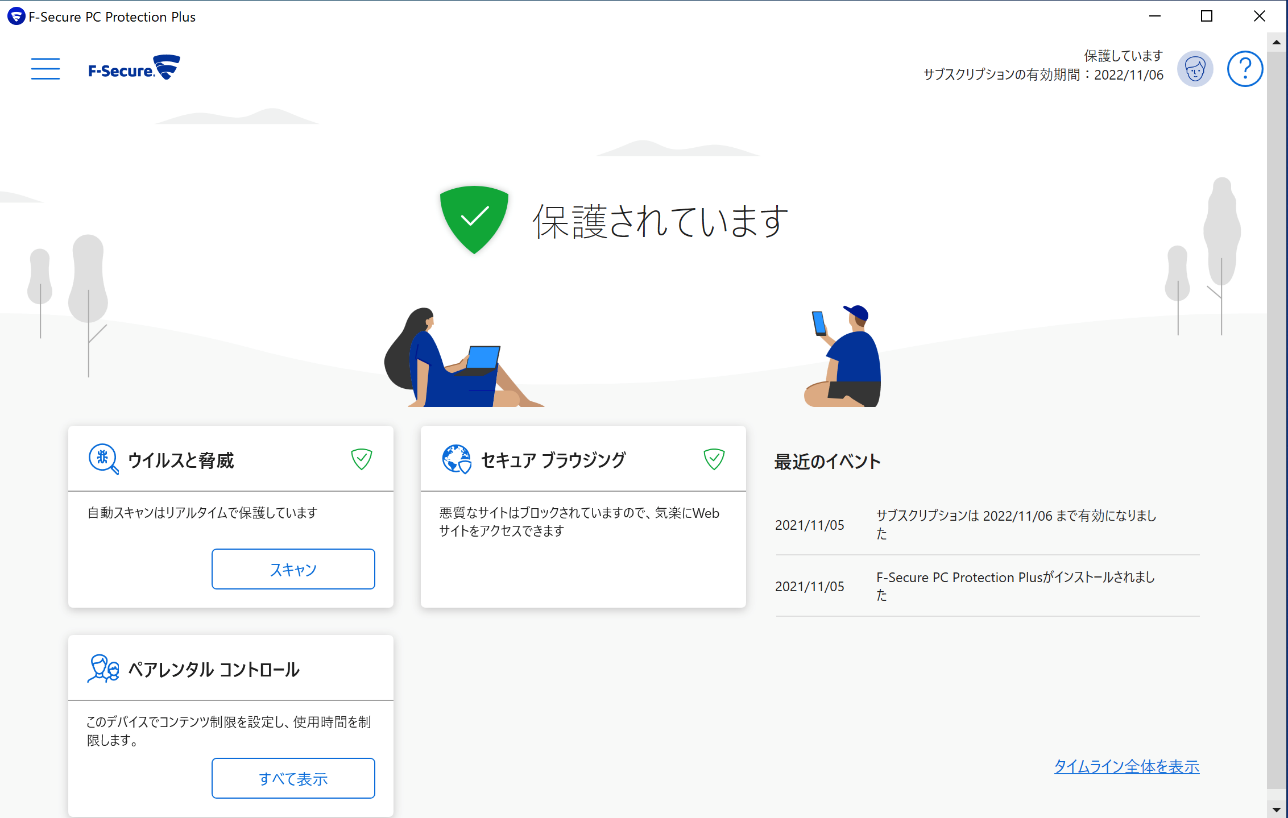 各製品機能「ウイルスと脅威」画面ウイルスと脅威に対する各操作を行い、保護履歴と統計情報を確認する画面です。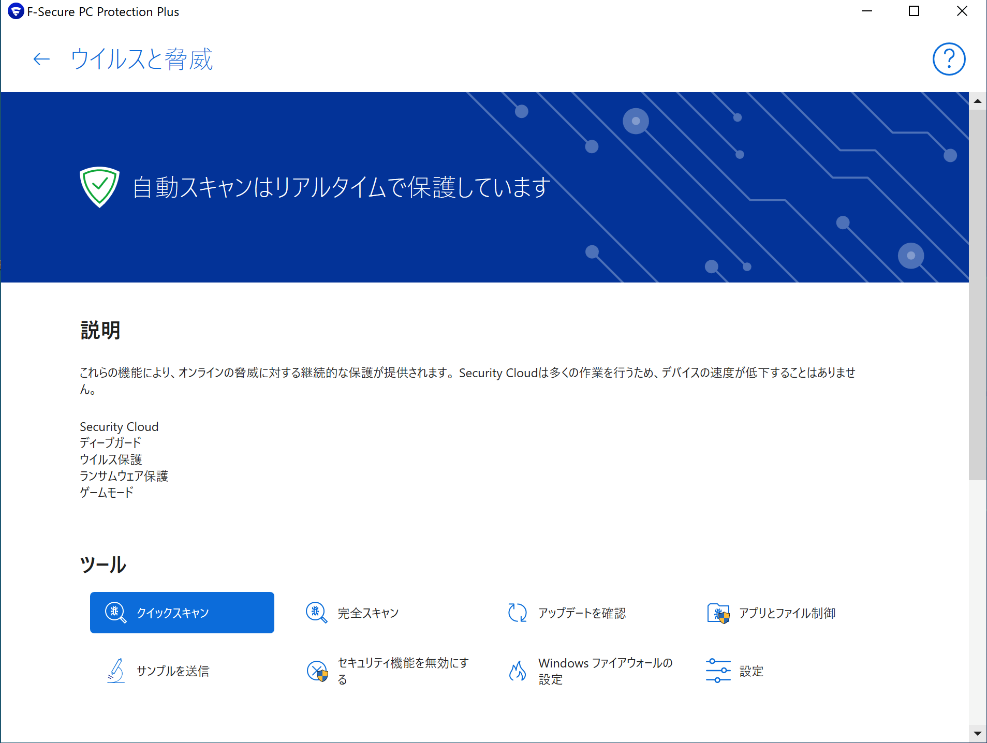 「セキュアブラウジング」メニュー安全なブラウジングを行うための機能の設定を行う画面です。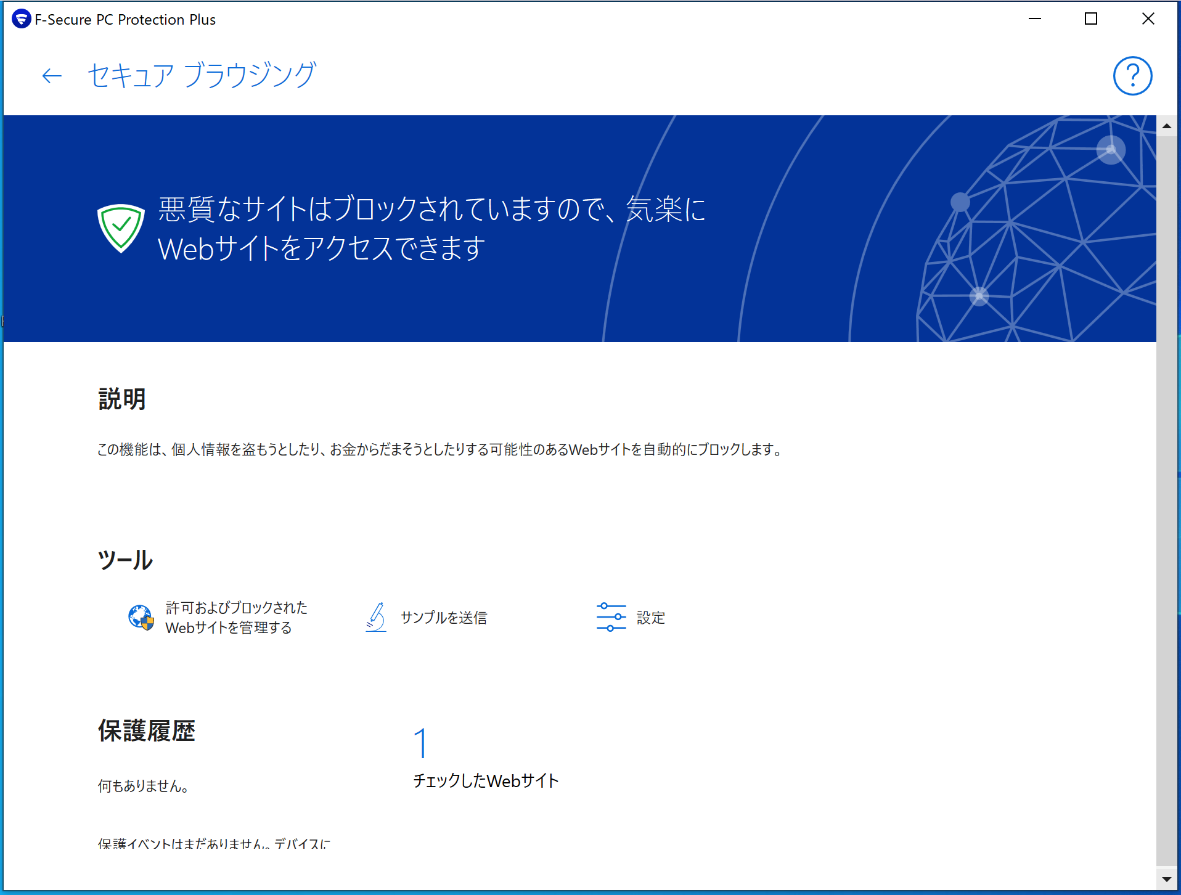 「ペアレンタルコントロール」メニューお子様にPCの時間制限や、URLフィルタリングの設定を行い、健全な利用を促進します。設定内容を変更するには、”ペアレンタルコントロールの編集” をクリックしてください。（PCの管理者権限が必要になります）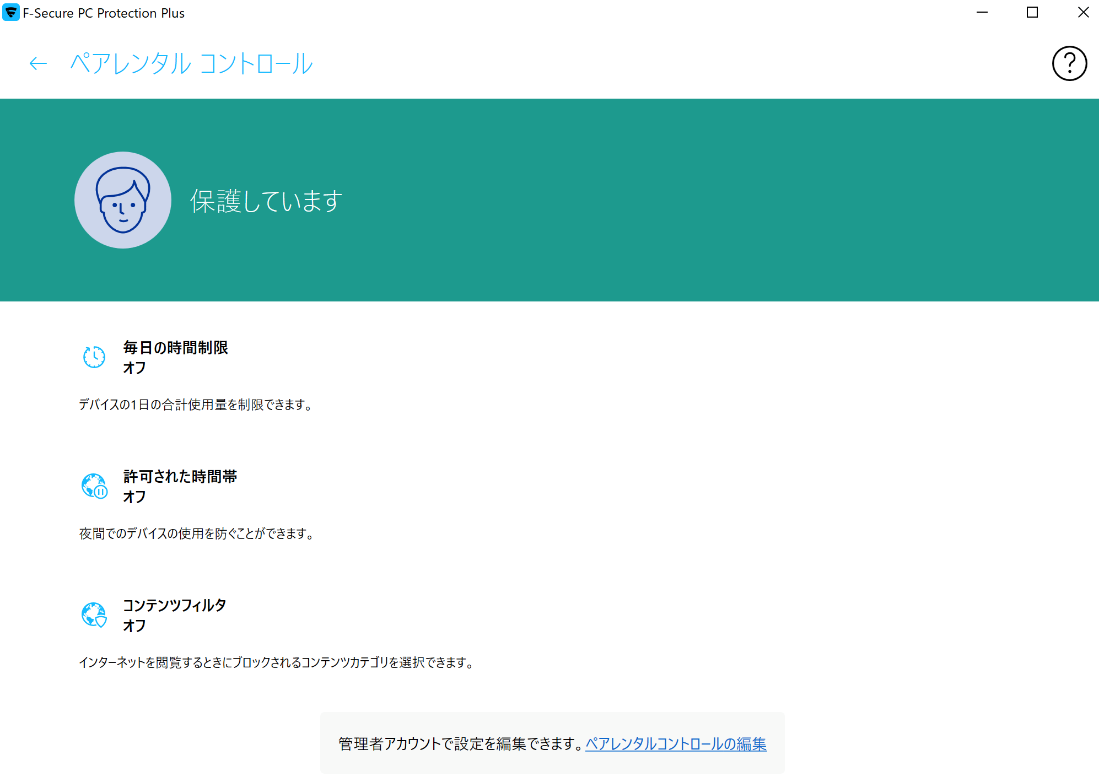 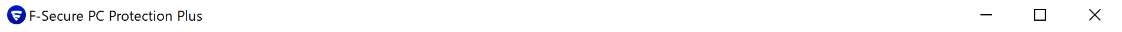 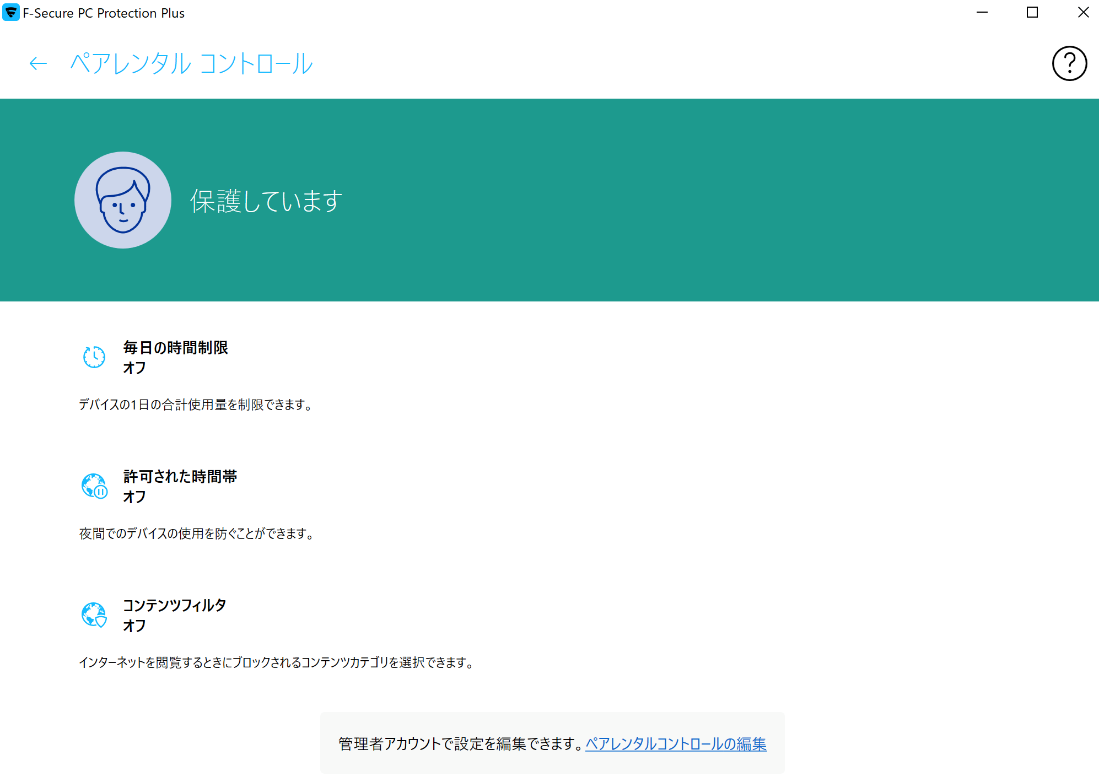 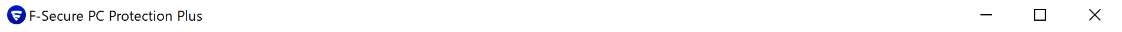 詳細設定項目製品機能の各項目選択時に表示される詳細設定項目について説明いたします。アプリとファイル制御「ウイルスと脅威」メニューで、”アプリとファイル制御”を選択した場合などに表示されます。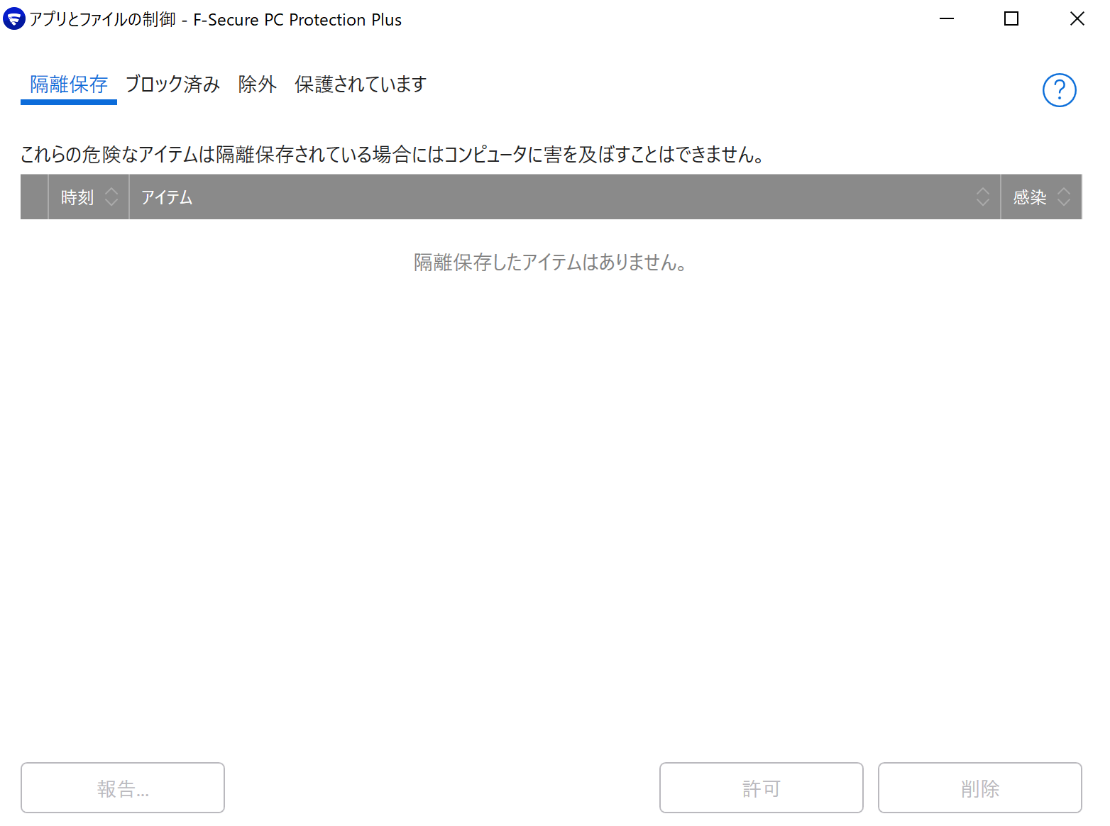 許可およびブロックされたWebサイト「セキュアブラウジング」メニューの”許可およびブロックされたWebサイトを管理する”を選択した場合や、ペアレンタルコントロールのコンテンツフィルタで”許可するサイトを表示”を選択した場合などに表示されます。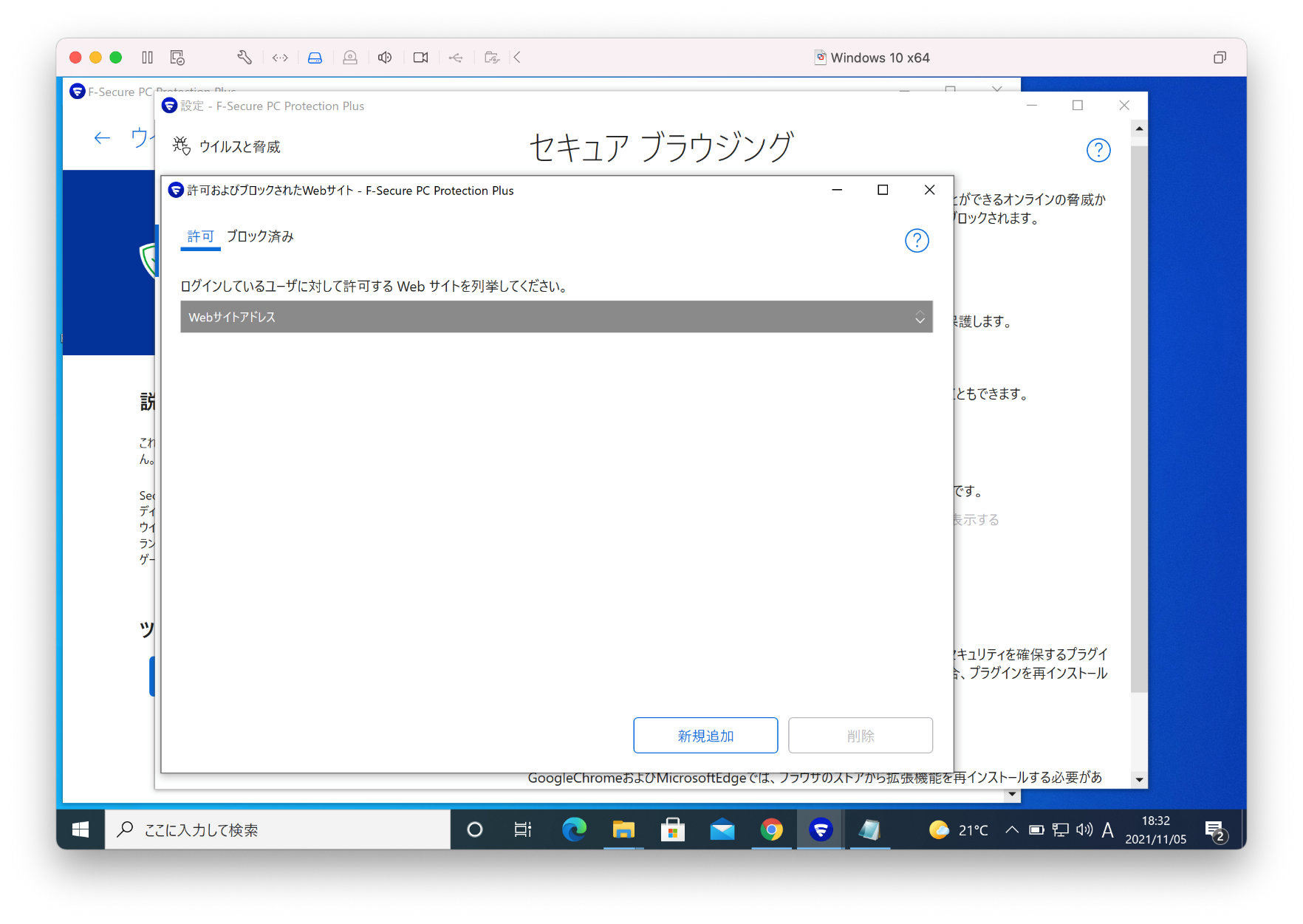 イベント履歴メインUIで”タイムライン全体を表示”を選択した場合などに表示されます。ウイルス検知など、製品で発生したイベントの履歴が確認できます。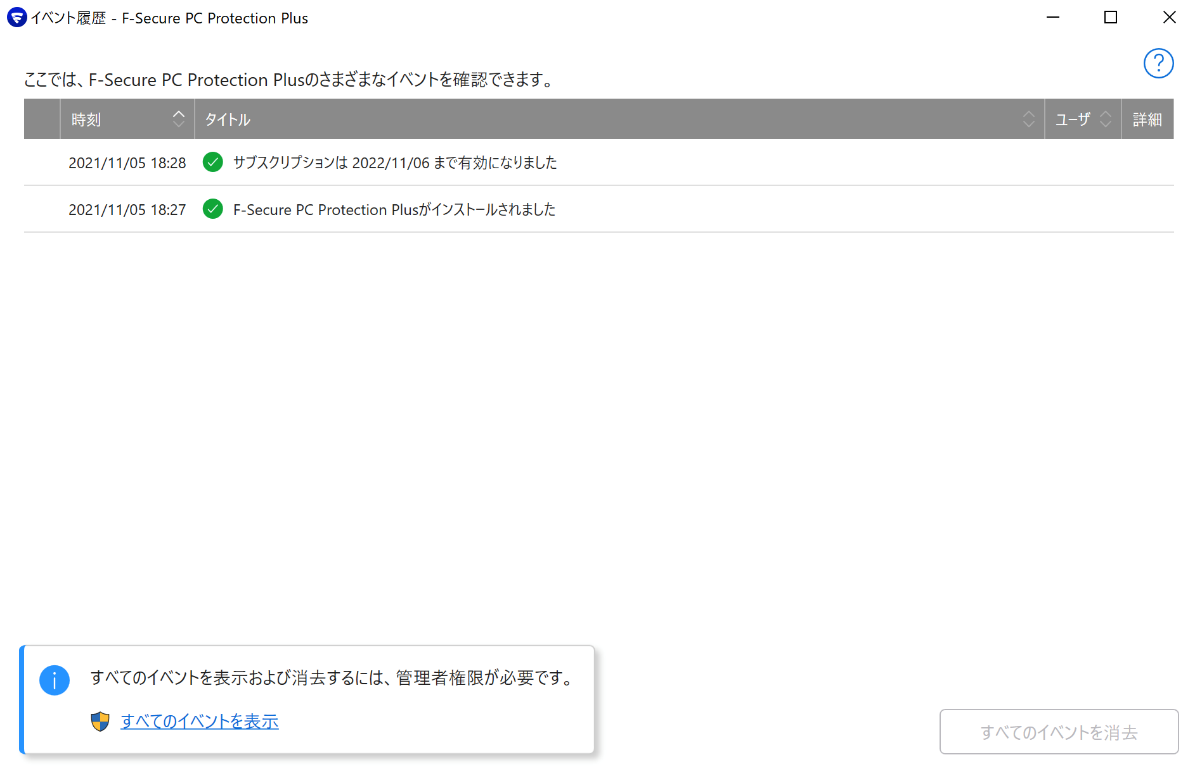 「ヘルプ」メニューメイン画面の[？]をクリックするとメニューが表示されます。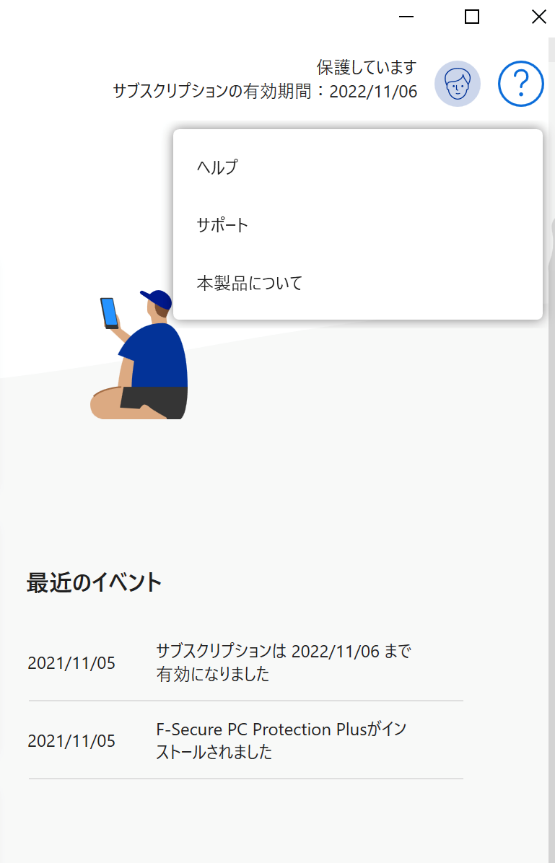 コンテキストメニューシステムトレイのアイコンを右クリックするとメニューが表示されます。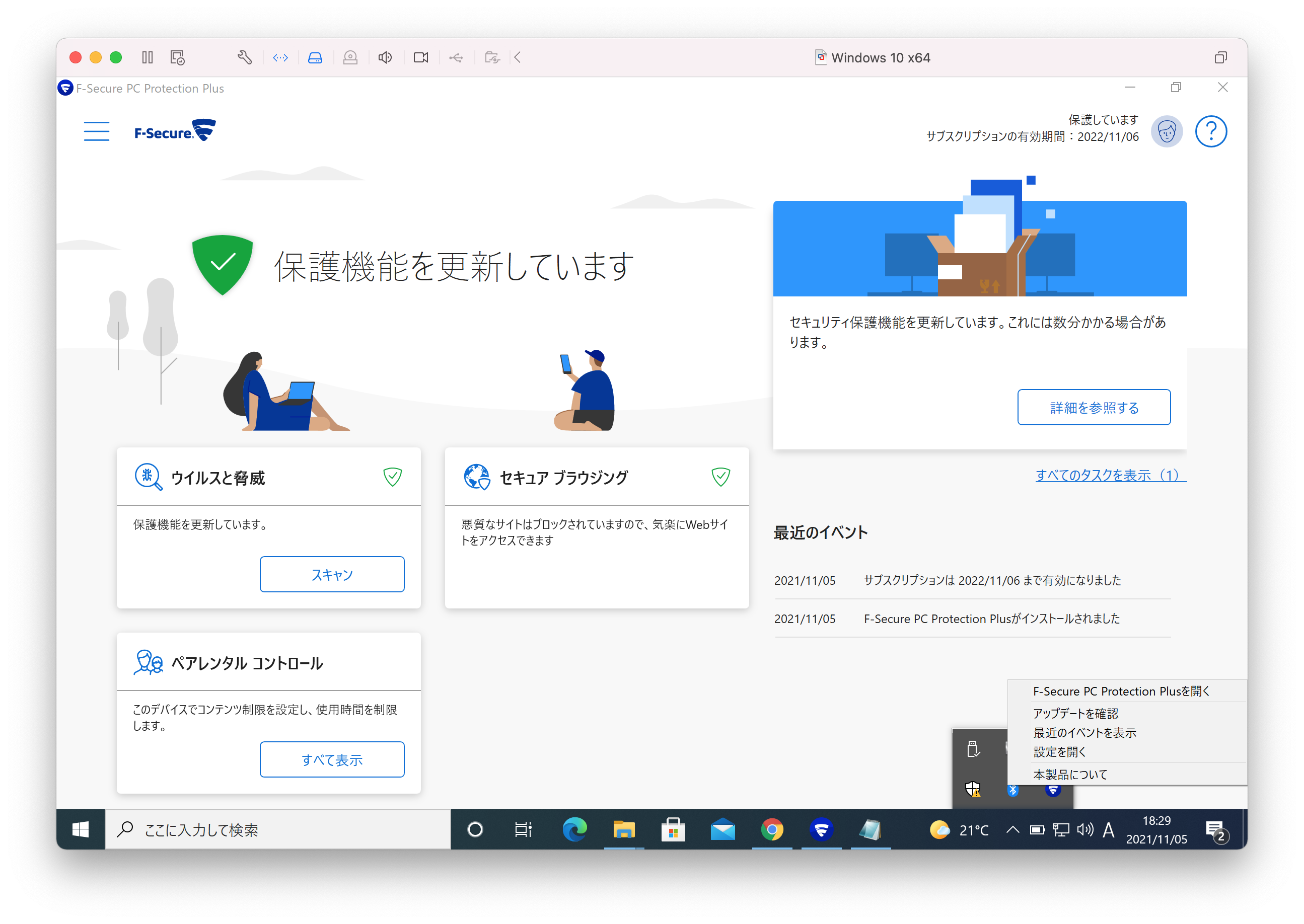 設定画面メインUI左上メニューの「設定」や、コンテキストメニューの「設定を開く」をクリックすると、製品の詳細設定画面が表示されます。同画面は上級者用のメニューとなっており、通常、使用する必要はありません。基本的には、特定の環境での使用や、アプリケーションとの競合を避ける目的で、幾つかの機能を無効化したり、トラブルシューティング時に切り分けに用いられたりするものと理解ください。なお、設定の変更を行う場合、PCの管理者権限が必要になります。設定：ウイルスと脅威「ウイルスと脅威」をクリックすると、ウイルススキャンの設定変更が行えます。通常すべて有効にすることを推奨致します。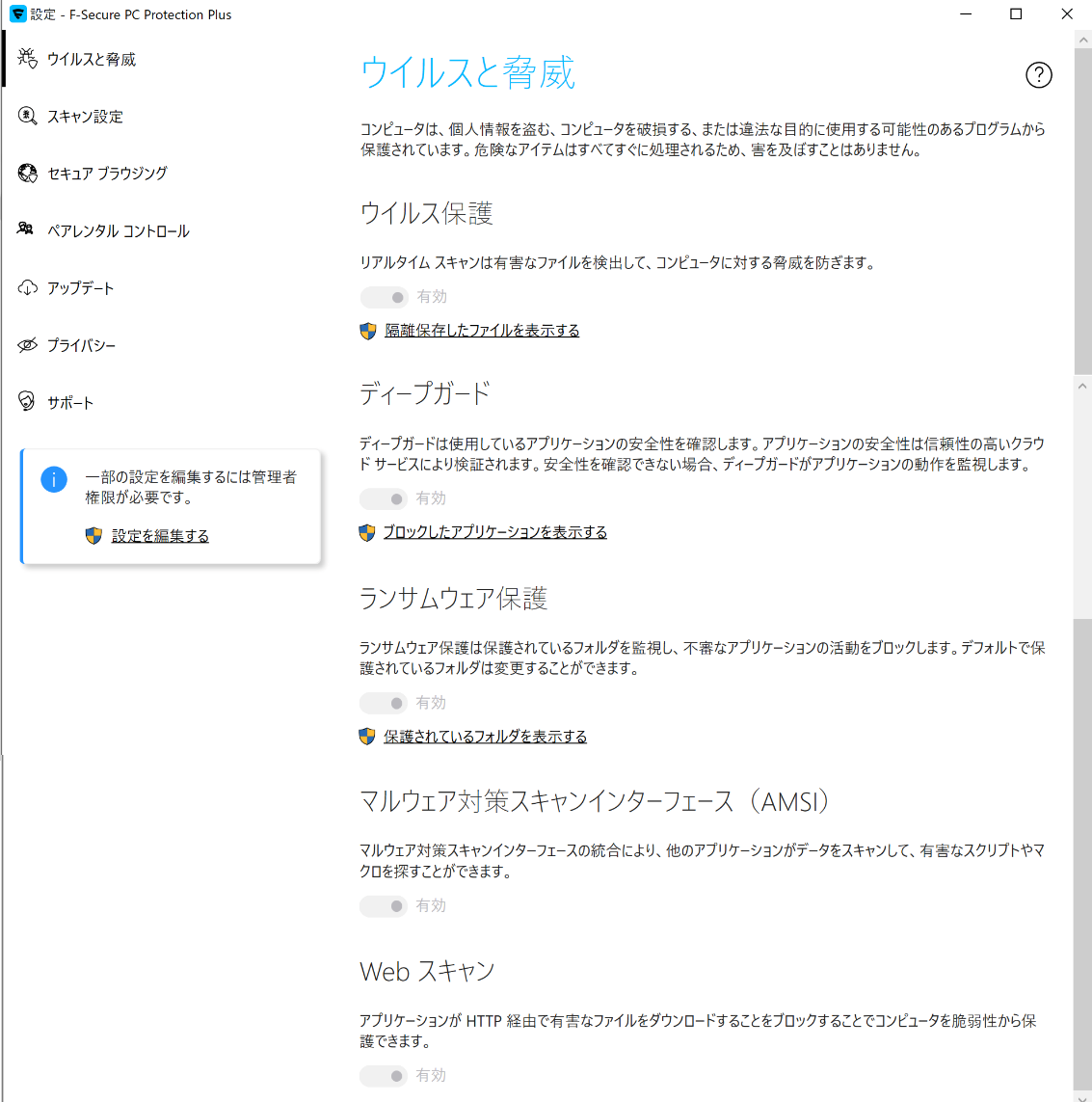 設定：スキャン設定「スキャン設定」をクリックすると、マニュアルスキャンの設定変更や、スケジュールスキャンの登録が行えます。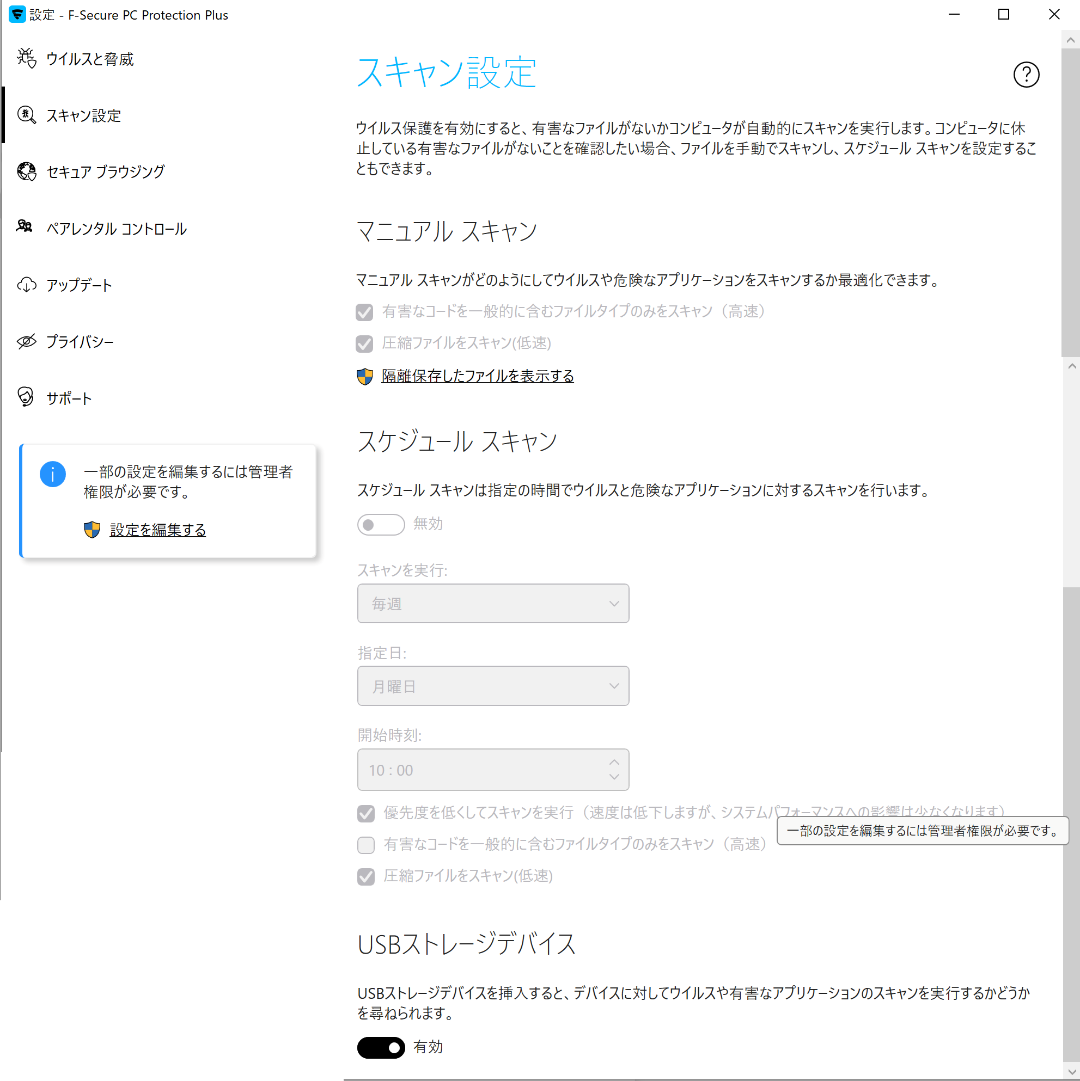 設定：セキュアブラウジング「セキュアブラウジング」をクリックすると、ブラウザ保護の設定を変更できます。有効無効の切り替えや、プラグインの再インストールが行えます。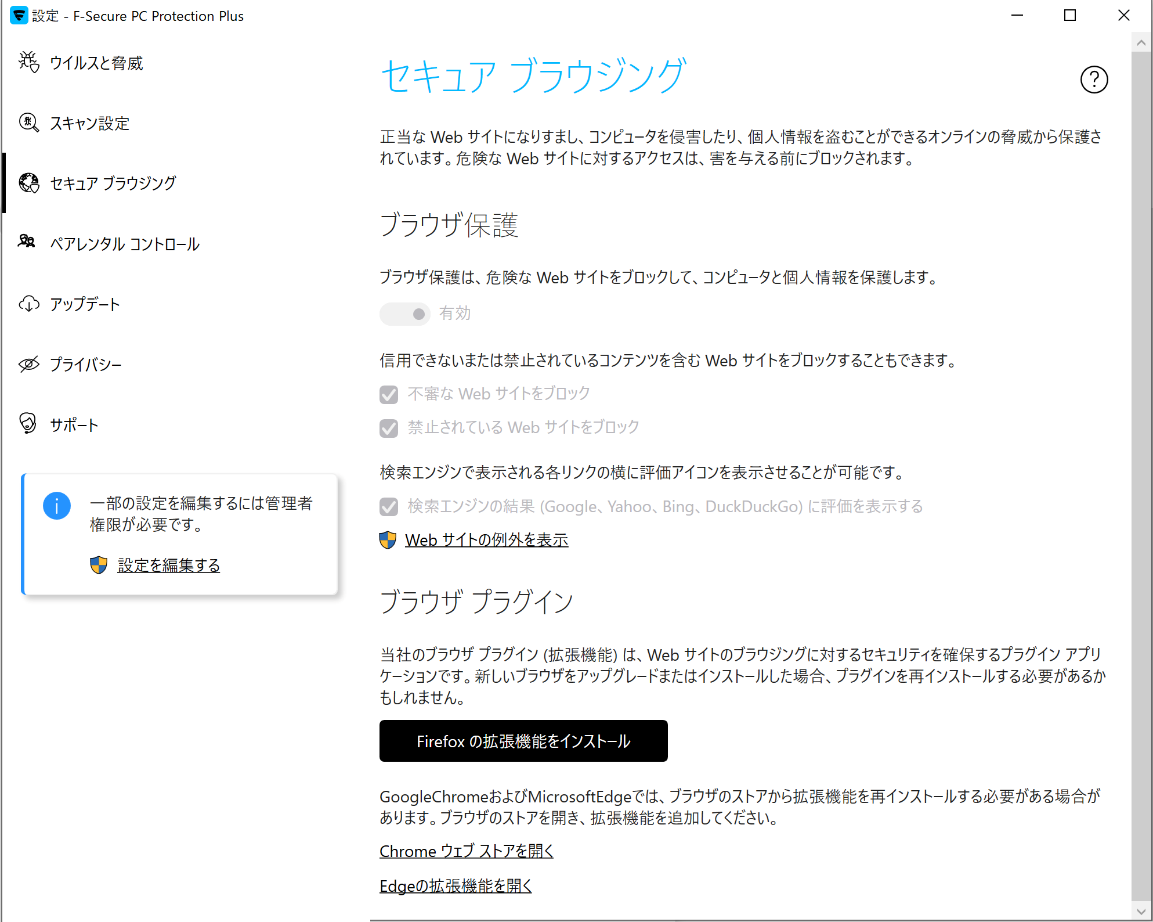 ペアレンタルコントロール「ペアレンタルコントロール」をクリックすると、PCの利用可能な時間やURLのフィルタリングを設定できます。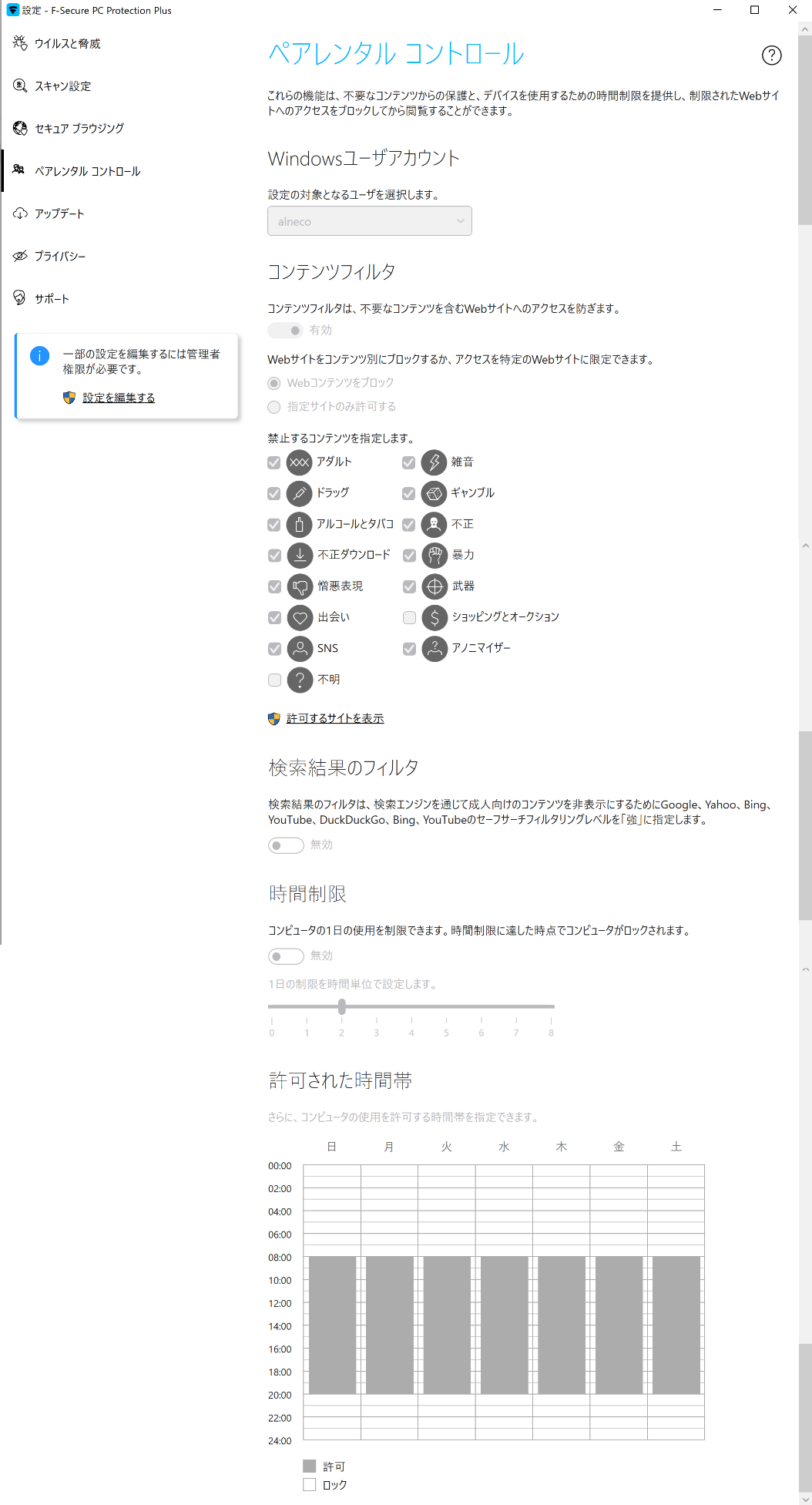 共通の設定：アップデート「アップデート」をクリックすると、パターンファイルなどの更新状況の確認や、プロキシの設定が行えます。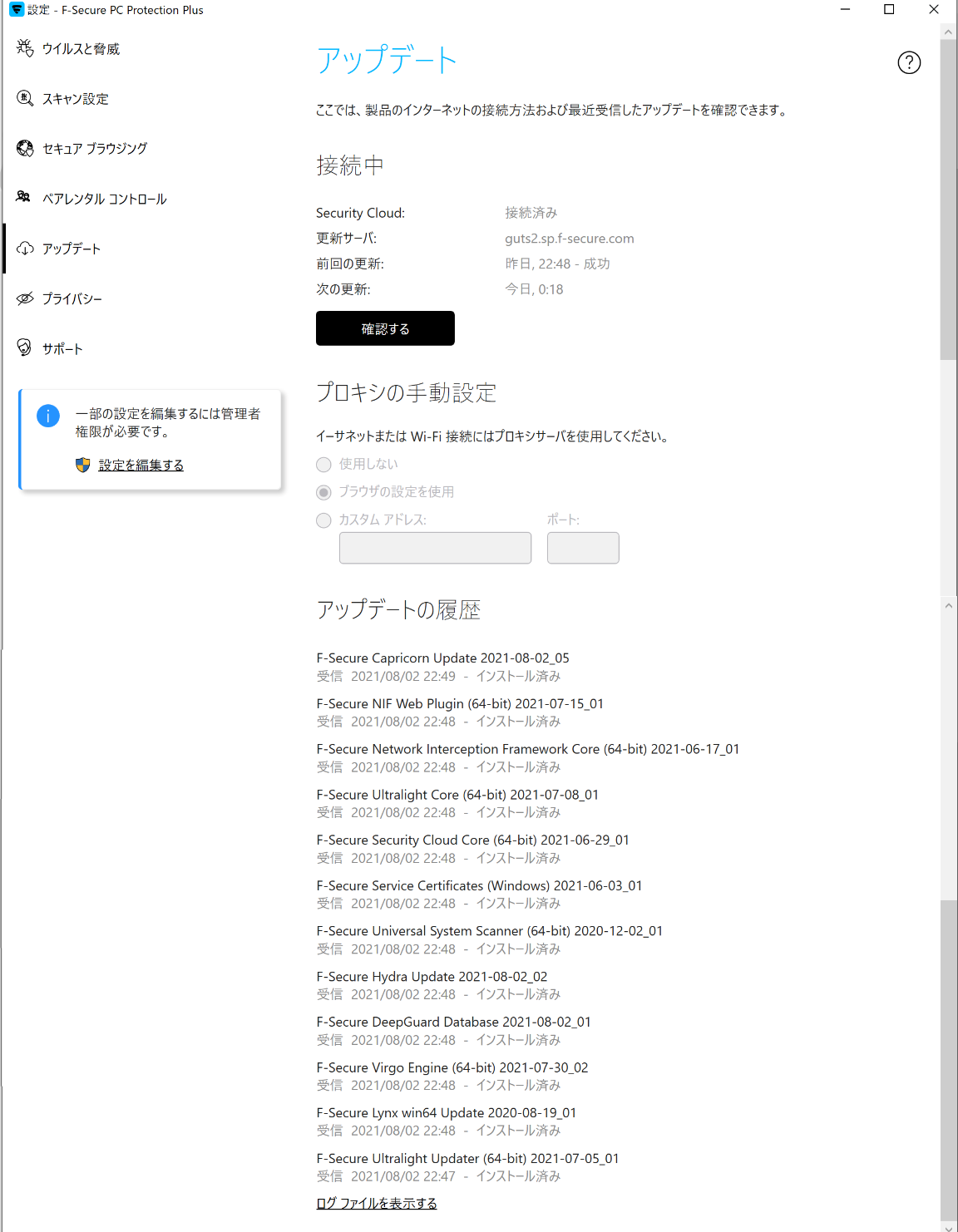 設定 ：プライバシー「プライバシー」をクリックすると、匿名での情報提供の設定を変更できます。個人を特定する情報が含まれない情報提供することで、製品の改善に貢献できます。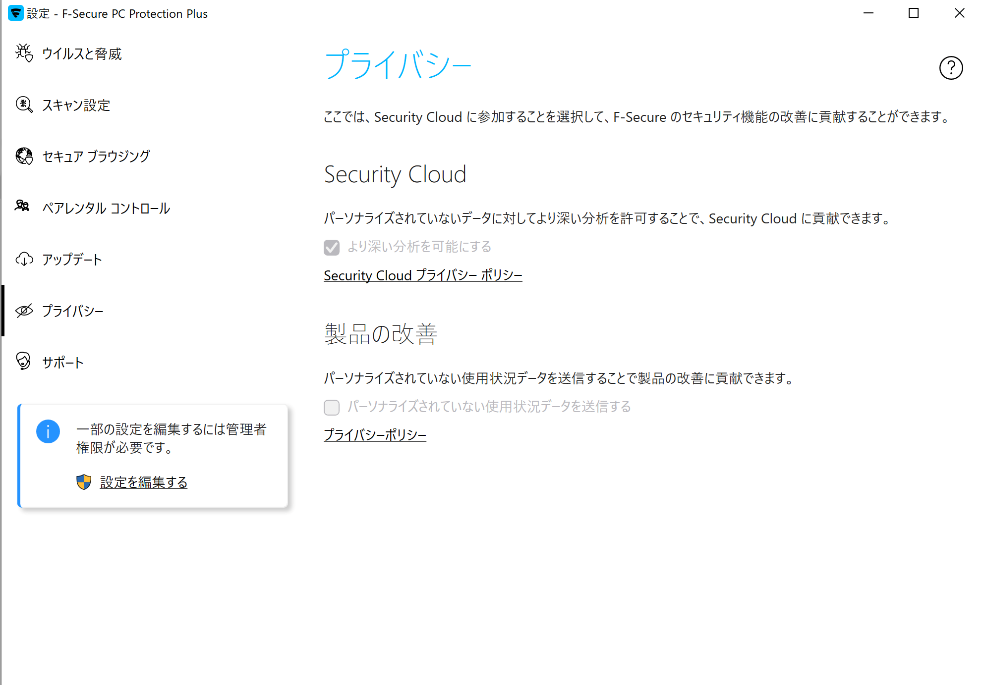 設定 ：サポート「サポート」をクリックすると、お客様のIDや製品のバージョン情報を確認できます。また、お問い合わせの際にご提供頂く診断情報の作成が行えます。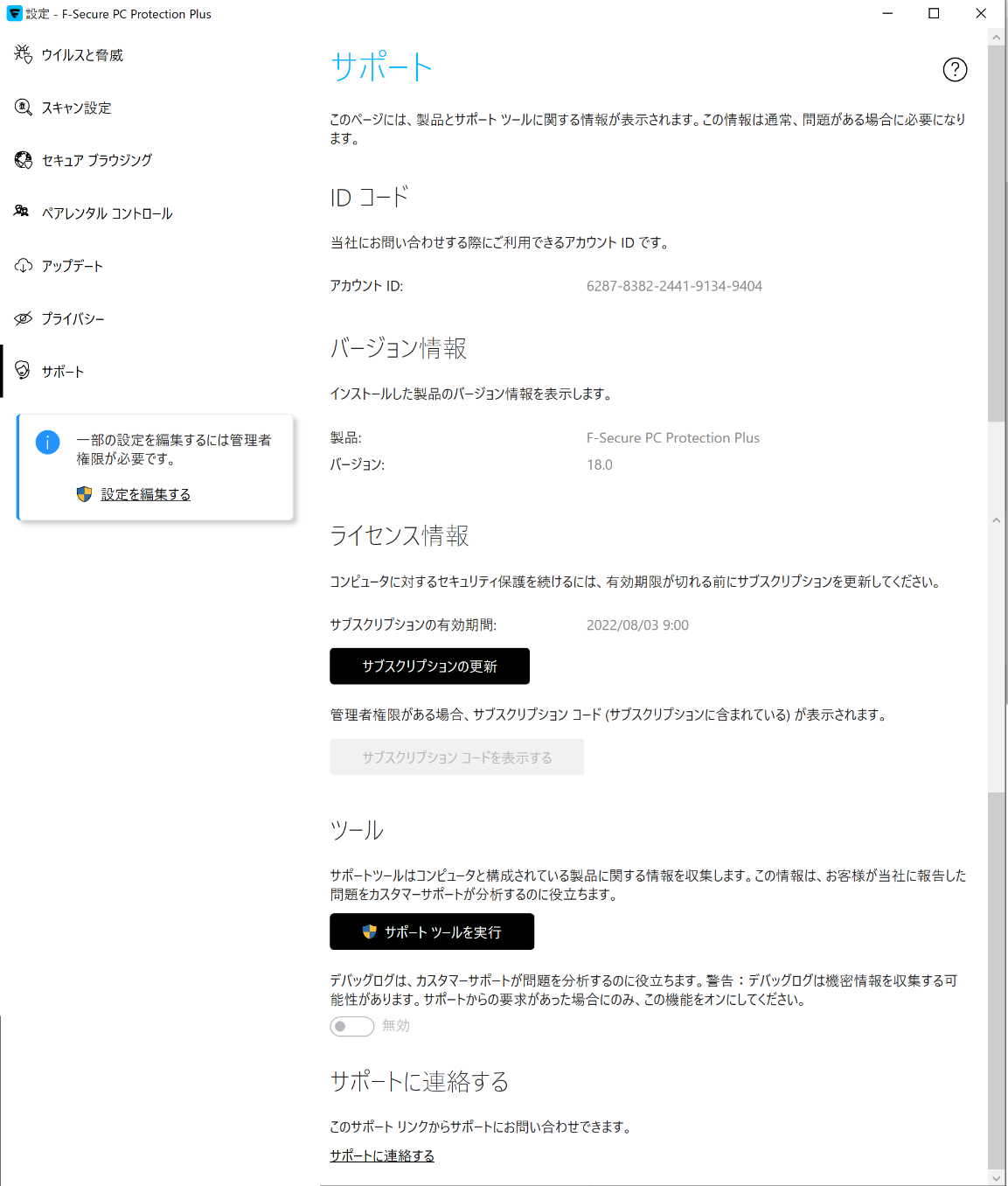 内容Ver.日付初版1.0.02016/03/16バージョンアップに伴う修正1.1.02017/10/25バージョンアップ(17.5)に伴う修正1.2.02019/03/06バージョンアップ(17.6)に伴う修正1.3.02019/05/15バージョンアップ(17.7)に伴う修正1.4.02019/09/27バージョンアップ(18.0)に伴う修正1.5.02021/08/03バージョンアップ(18.1)に伴う修正1.6.02021/11/05クイックスキャン重要なシステム領域のスキャンを行います。リアルタイムスキャンにより保護されているため、通常は実行する必要はありません。完全スキャンシステム内のアクセス可能なすべてのファイルのスキャンを行います。リアルタイムスキャンにより保護されているため、通常は実行する必要はありません。完全スキャンは完了までに数時間かかる場合があります。アップデート確認最新のパターンファイルなどの更新を確認します。アプリとファイル制御ウイルス保護によって隔離、ブロックされたファイルを管理します。スキャンの除外設定もここから行います。サンプルを送信F-Secureのサンプル提供Webページ（英語）を開きます。誤検知やすり抜けと思われるファイルがあった場合に、このページからファイルを提供できます。セキュリティ機能を無効にするすべてのセキュリティ機能を無効にします。OS再起動後、またはメインUIから機能をオンにするを選択すると、再びセキュリティ機能が有効になります。Windowsファイアウォールの設定Windowsのファイアウォール設定画面を開きます。Windowsファイアウォールの挙動を理解している上級者向けの設定になります。設定製品の詳細な設定を行う画面を開きます。許可およびブロックされたWebサイトを管理するアクセスを許可するサイトを手動で追加したり、過去にブロックしたサイトへのアクセスを許可する設定が行えます。サンプルを送信F-Secureのサンプル提供Webページ（英語）を開きます。誤検知やカテゴリの分類分けが正しくないと思われるがあった場合に、このページからURLを提供できます。設定製品の詳細な設定を行う画面を開きます。毎日の時間制限1日当たりのPCの使用時間を設定します。許可された時間帯曜日ごとにPCを使うことのできる時間帯を設定します。コンテンツフィルタアクセスできるWebサイトを制限します。禁止するカテゴリを選ぶブラックリスト方式か、特定のサイトのみを許可するホワイトリスト方式のいずれかで設定することが可能です。隔離保存ウイルス検査により、隔離保存されたものが一覧で表示されます。「許可」ボタンから元の状態に復元することができます。ブロック済みディープガードによりブロックされたアプリケーションの一覧が表示されます。誤って登録されたアプリケーションを、「許可」ボタンから許可することができます。除外スキャンから除外するファイルを指定できます。「新規追加」から対象のファイルやフォルダを指定してください。保護されていますランサムウェアなどの脅威から保護するフォルダを指定できます。デフォルトで、ユーザのドキュメントフォルダなどが登録されます。「新規追加」から任意のフォルダを追加することもできます。許可アクセスが許可されているサイトの一覧です。ブラウザ保護機能とコンテンツフィルタ機能の両方で許可されています。「新規追加」ボタンから対象のURLを入力してください。ブロック済みアクセスが拒否されているサイトの一覧です。「新規追加」ボタンから対象のURLを入力してください。